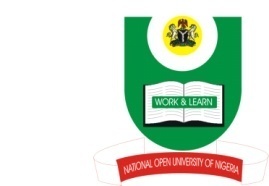 National Open University Of NigeriaPlot 91, Cadastral Zone, NnamdiAzikiwe Expressway, Jabi - AbujaFaculty of Science   JANUARY/ FEBRUARY 2018 EXAMINATIONCOURSE CODE: BIO 308 (2 CREDIT UNITS) TIME ALLOWED: 2HOURSCOURSE TITLE: BIOGEOGRAPHYINSTRUCTION: Answer question ONE (1) and  any other THREE (3) questions only. 	1a	List the six floristic regions of the World (6Marks)1b	Describe the major common characteristics of tropical trees (6Marks)1c	Enumerate the Differences between Tropical and Temperate Flora (10 Marks)1d	Outline any three means of dispersal of Animals (3 Marks)2a	Identify and describe the floristic provinces of the Madrean region (15 Marks)3a	Give a general description of the Paleotropical Kingdom (6 Marks) 			3b	Enumerate six influencing factors on Island Biogeography (9 Marks)4a	List the five floristic Subkingdoms of the Paleotropical Kingdom (5 Marks)4b	Describe the relationship between climate and vegetation. (10Marks)5a	Outline the relationship of  Vegetation on soil type (6Marks)5b	Briefly, discuss the Theory of Island Biogeography (9Marks)